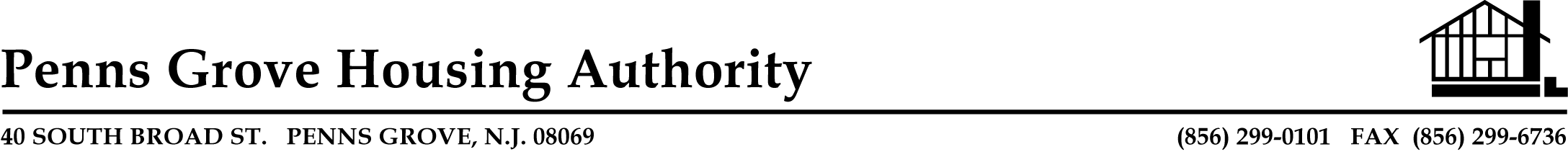 PENNS GROVE HOUSING AUTHORITYBOARD OF COMMISSIONER’S MEETING AGENDAWEDNESDAY, DECEMBER 7, 20225:00PMMeeting will be conducted through telephone and video conference using Google Hangout Meet as well as in person at 1075 Riverwinds Dr, West Deptford, NJ 08086. You may connect via app or web browser at meet.google.com with access code poa-rxhi-gcb.  You may also choose to join us by phone by dialing 1-415-862-7756‬ ‬ and entering the following pin  ‪‪‪‪950 545 669‬#1.	CALL TO ORDER SUNSHINE LAWROLL CALL  APPROVAL OF MINUTES  OLD BUSINESSSTATUS REPORTSTREAMLINE RAD RESULTS AND APPLICATION INTERCOM SYSTEM PENN TOWERSNEW BUSINESSBOARD RESOLUTION 2023 MEETING DATES AND TIMES APPROVAL OF BILLSPUBLIC PORTION 	ADJOURNMENT PLEASE CALL THE AUTHORITY OFFICE BY 11:30 A.M. THE DAY OF THE MEETING IF YOU WILL OR WILL NOT BE ATTENDING THE MEETING.  